5th GRADE WEEKLY CALENDARMr. McAllister | Room 202  Dec. 9th-13th, 2013                 	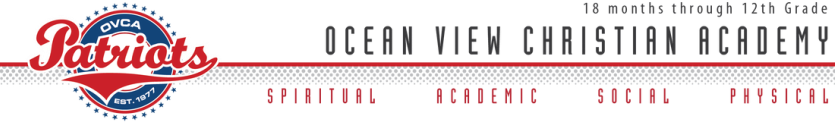 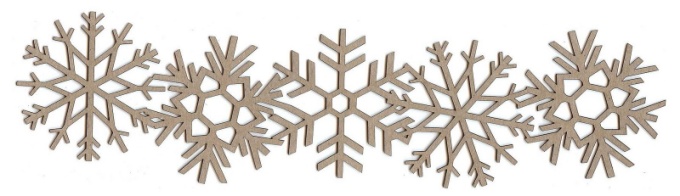 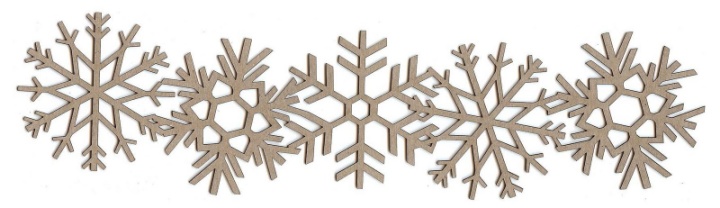 Reminders: Weekly Verse:  Hebrews 11:6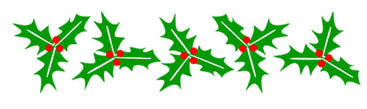 MONDAYTUESDAYWEDNESDAYTHURSDAYFRIDAYHomework:LanguagePg. 114 Write C:"Write a biography of someone in your family. Be sure to use adjectives and adverbs correctly when describing that person. “3 paragraphs minimum.SpellingComplete "Say It in a Sent." p. 27Complete "Proofreading" p.27HistoryRead p. 334-335ScienceRead pg. 137-139Other Notes:Math testHistory Test, Ch. 7Homework:Mathpg. 361, L63SpellingUse 15 spelling words in a story. Underline spelling words. Write words not used twice.HistoryRead p. 121-124ScienceRead pg. 139-142Other Notes:Homework:LanguageDo Remember D, pg. 118.SpellingWrite the missed words from trial test 2 times each.HistoryRead pg. 124-127ScienceDo Science worksheet 11. Read pg. 142-145Other Notes:Homework:PenmanshipPg. 31Mathpg. 361, L65HistoryRead pg. 128-131ScienceRead pg. 145-147Other Notes:Spelling test 13Homework:MathL66, p. 362LanguageCopy prepositional list, pg. 115, and practice -for quiz. Write 5 sentences, using at least one prepositional phrase in each. HistoryRead pg. 131-133ScienceStudy for quizOther Notes:Bible verse quizLogic worksheet dueReading vocab quiz Packet needs to be signed and returned on Monday. Please return only the tests and quizzes.STUDENT SPOTLIGHT!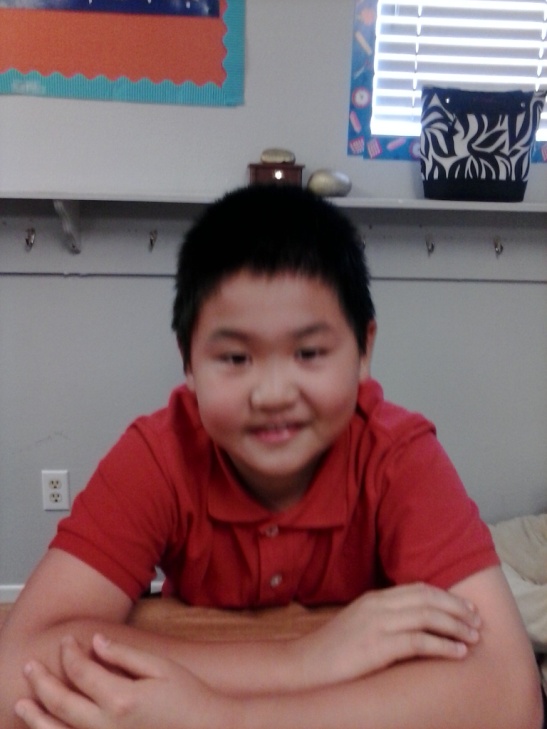 ChristianI love to run and play. One of my favorite sports is soccer. My family is made of 4 people: My mom, my dad, my brother Alan, and of course, myself. I live in an averaged-sized house. I am blessed with many friends. At home I have a dog and a fish. 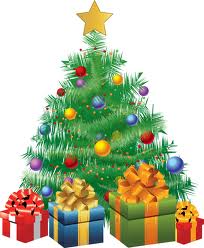 